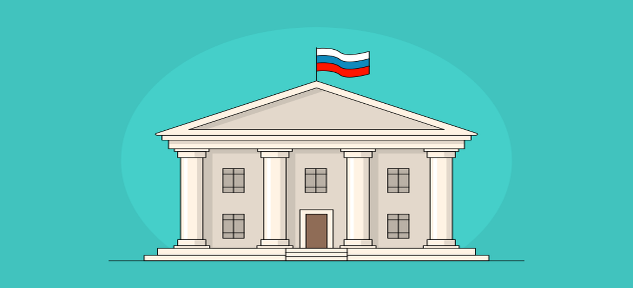           Территориальная избирательная комиссияСосновского района с полномочиями окружной избирательной комиссии сельского поселения Новый Кременкуль осуществляет прием документов, представленных для уведомления о выдвижении (самовыдвижении) и регистрации кандидатов:Адрес приема документов: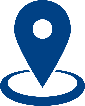 с. Долгодеревенское, ул. 50 лет ВЛКСМ, д. 21, 1 этаж, кабинет 7тел. 8(35144)90207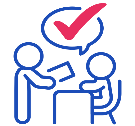 Срок приема документов на выдвижение:с 16 июня до 06 июля 2023 года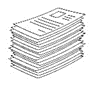 Срок приема документов на регистрацию:с 07 июля до 16 июля 2023 годаРежим работы: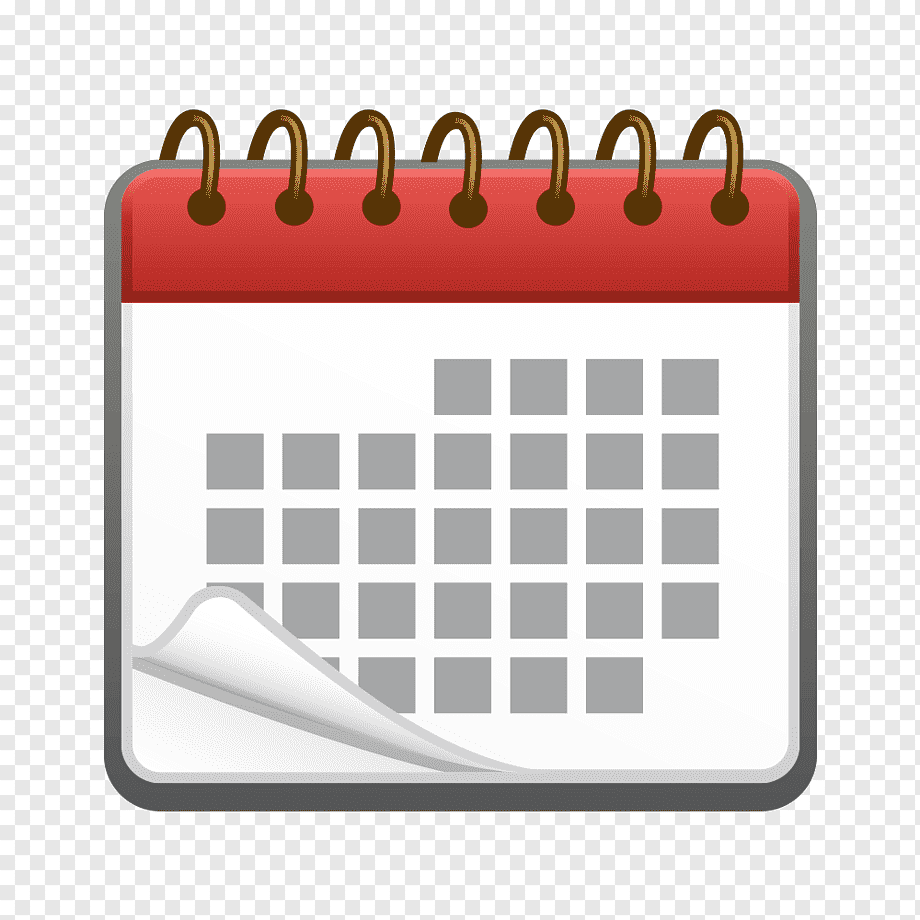 Понедельник – пятница: c 9:00 до 18:00 часов(перерыв: с 13:00 до 14:00)               Суббота – Воскресенье: с 10:00 до 14:00 часов               (без перерыва)